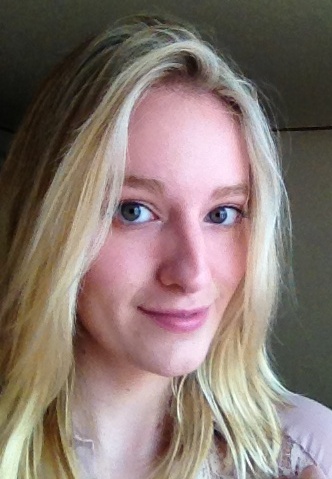 Alana RayObjective:  Seeking to tutor and/or teach students English. Personal Details: Birth: , Citizenship: Mother Tongue: EnglishEducation:  Bachelor of Arts in International Studies; June 2012 		, Experience: English Teacher, Little Fox, 	May 2013- June 2013Taught English to elementary students                      	       English Teacher, , November 2012-May 2013Taught English to elementary, middle school, and adult studentsClass sizes ranged from 1 to 6 students, each class was 1 hour and 30 minutesCreated lesson plans for three to four classes each dayOrganized end of the term presentations/projects for elementary and middle school classes Student in Teaching English Internationally Class, University of , , April 2012-June 2012Methods of teaching English as a foreign languageBasic linguistic knowledge for English teachersSocial context of English language teaching around the world       Employee, Bricks for Kids       March 2012-Present   Help teach after school classes, involving elementary school children, build Lego models       Intern, Girls Inc.,        March 2011-December 2011   Tutored and helped with homework for elementary school aged students    Created group activities for girls during their free time       Volunteer, OnTrack,        September 2010-June 2011 	 Tutored and helped with homework for elementary school aged studentsStudent in Career’s in Education Class, ,September 2009-December 2009   Observed over 30 hours of public and chartered elementary schools.   Took extensive notes of teacher’s teaching techniques and children’s behavior.    Observed every grade level.     Made a lesson plan and performed the lesson in the college classroom.Sales Clerk, Build a Bear Workshop, ,June 2007-August 2008 Assisted and taught children how to stuff bears.  Worked with large   and small groups of kids.    Helped the children with calculating how much they could purchase    with the amount of money they had available. Teacher’s Aide, , ,September 2006-June 2008.   Teacher Aide for first and second grade classrooms. Graded papers, decorated classrooms, and assisted students wit math and reading skills.Activities   Teacher’s of Tomorrow Club, , 	Member, September 2010- Present     Attend meetings, discuss, and watch lectures on how to become a teacher.	 Teach Club, ,  Attend meetings and do exercises that simulate classroom scenarios 	Alpha Epsilon Phi, , 	VP Operations, January 2010- October 2011     Take notes at meetings and participate and organize in events for the chapter. Also make sure the members are in good standing by taking attendance and giving points to each member.